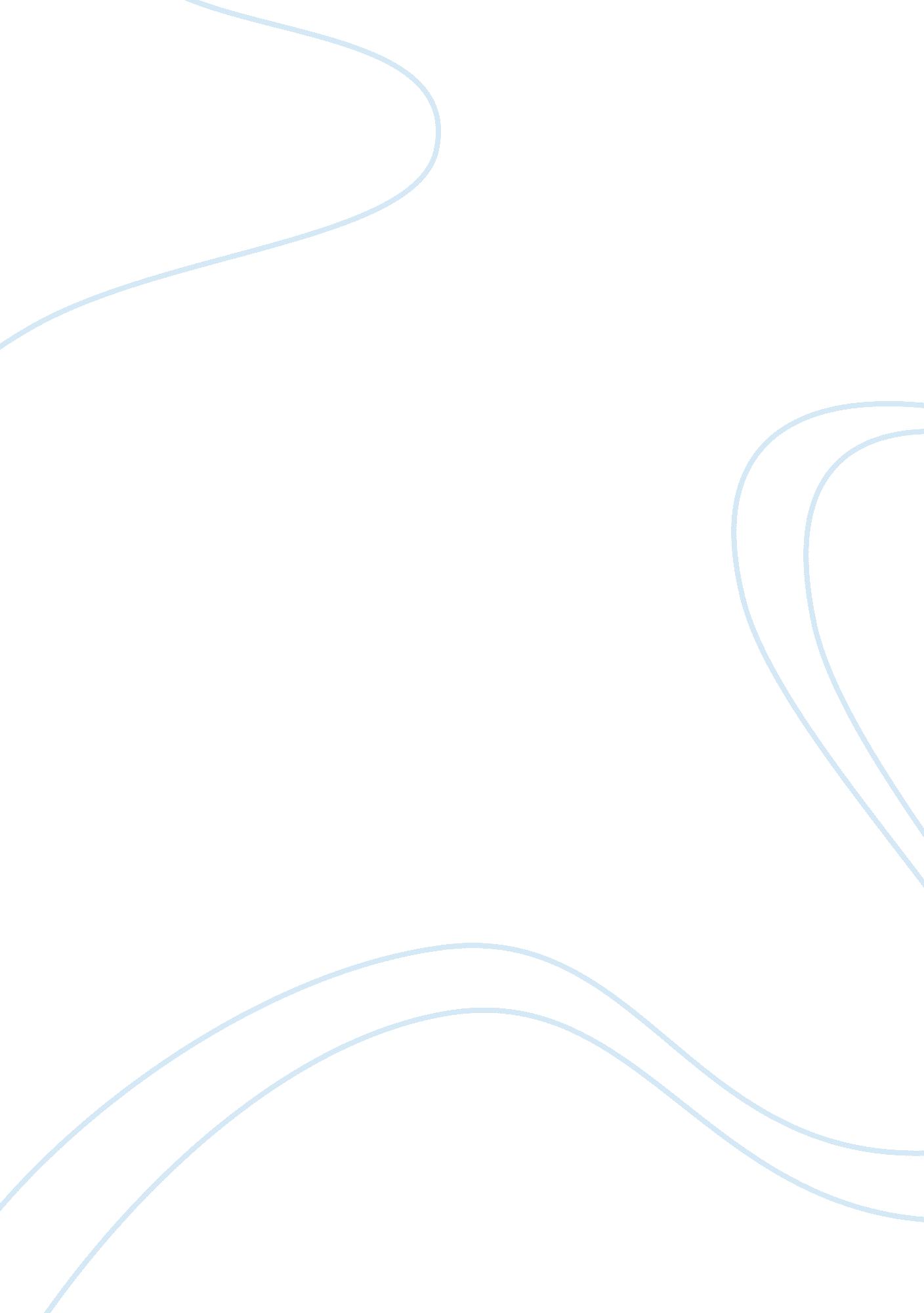 Use of computer in pharmacyTechnology, Computer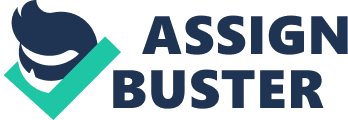 Communication: Computers are used within pharmacies to facilitate communication. From email to other Internet-based messaging systems, online communication allows pharmacists and other pharmacy staff to keep in contact both within their own organization and within the professional community. Some pharmacy companies have their own Intranet systems for internal communications over the Internet. Prescription Processing: Prescription processing is invariably one of the main activities going on within a pharmacy on a day-to-day basis, and computers are used to make this process more reliable and efficient. Both the customer service side of pharmacy operation and the dispensing aspect are today carried out through the use of computing systems. Pharmacy computers also handle customer service activities such as sales and cash handling within the retail operation. Information: Having access to the Web via pharmacy computers is something that has enhanced the ability of pharmacists to carry out their duties to a higher standard. As well as giving the pharmacy staff access to the vast store of information that is available on the Internet, including those on specialist pharmacy resources, the Internet connects pharmacists to their peers on a global scale. Professional communities for pharmacists operate on-line, creating an atmosphere that is conducive to professional development. Databases: Computer databases for information about medicines, and medical treatment in general, are used within pharmacies. These database systems allow pharmacy staff to find out information about any potential conflicts orhealth-care problems in a prescribed treatment, as well as information about the details of any particular medicine the pharmacist needs to know more about. This information may include ingredients and potential effects as well as research and scientific data. Error Prevention: Pharmacy computer systems can help to prevent errors in medication, potentially saving lives and generally preserving the health of patients. As well as checking medicines and combinations of medicines, these systems can in some cases check on patient information. The availability of such systems varies across the different geographical areas, but in some cases pharmacy computers are able to check on prescribed medicines with specific reference to a patient and their overall health-care picture. Conclusion: We can say that computer is very useful for us. In clinical Pharmacy, Community Pharmacy and hospital Pharmacy crying need to use computer. 